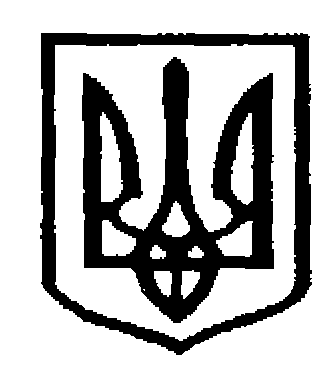 У К Р А Ї Н АЧернiвецька мiська радаУ П Р А В Л І Н Н Я     О С В І Т Ивул. Героїв Майдану, 176, м.Чернівці, 58029 тел./факс (0372) 3-30-87,  E-mail: osvitacv@gmail.com  Код ЄДРПОУ № 02147345НАКАЗ22.06.2017                                                                                                  № 245Про затвердження рішень колегіїуправління освіти Чернівецькоїміської ради від 21.06.2017 р.	Ознайомившись з матеріалами колегії управління освіти Чернівецької міської ради від 21 червня 2017 р., рішеннями з кожного питання порядку денного, НАКАЗУЮ:          1. Затвердити рішення колегії управління освіти Чернівецької міської ради від 21.06.2017 р.:          1.1. № 4/2017-1  «Про підсумки розвитку галузі освіти м. Чернівців  за 2016/2017   навчальний  рік та пріоритетні завдання на 2017/2018 навчальний рік»;          1.2.  № 4/2017-2 «Про затвердження  плану роботи  управління освіти Чернівецької міської ради на 2017/2018 навчальний рік»;           1.3.  № 4/2017-3 «Про стан розгляду звернень громадян управлінням освіти Чернівецької міської ради»;          1.4. № 4/2017-4 «Про структуру 2017/2018 навчального року та робочі навчальні плани загальноосвітніх навчальних закладів»;           1.5.  № 4/2017-5  «Про виконання наказу  управління освіти Чернівецької міської ради від  09.11.2015р. № 393 «Про  підсумки  проведення державної атестації ДНЗ № 26 «Дзвіночок»;                   1.6.  № 4/2017 -6 «Про виконання наказу  управління освіти Чернівецької міської ради від  08.12.2015р. № 429 «Про  підсумки  проведення державної атестації ДНЗ № 48 комбінованого типу «Гніздечко»;           1.7.  № 4/2017-7  «Про виконання наказу  управління освіти Чернівецької міської ради від  21.03.2016 р. № 121 «Про  підсумки  проведення державної атестації ДНЗ № 41 ЦРД «Пізнайко»;                 1.8. № 4/2017-8 «Про виконання наказу  управління освіти Чернівецької міської ради від  05.04.2016 р. № 151 «Про  підсумки  проведення державної атестації ДНЗ № 29».          2. Контроль  за  виконанням  наказу  покласти  на заступника   начальника, начальника    відділу  загальної    середньої    освіти  управління   освіти Чернівецької   міської  ради   Кузьміну О.Л. Начальник  управління освітиЧернівецької  міської ради                                                              С.В.МартинюкВиконавець:головний спеціаліступравління освіти                                                                               Г.П.ВоробецьОзнайомлені:заступник начальника, начальник відділузагальної середньої освіти управління освітиЧернівецької міської ради                                                                О.Л.Кузьміназаступник начальника, начальник відділудошкільної освіти управління освітиЧернівецької міської ради                                                           Н.П.Вітковська